Өткізу күні: 19.04.2023                                                                                        Өткізу уақыты: 10.00                                                                                    Өткізу орны: Павлодар қаласының №18 сәбилер бақшасы КМҚК                               Тіркеу: 09:45.                                                                                            Форматы: оффлайн                                                                                          Модератор: Қ.М.Рахымжанова,                                                                       Павлодар қаласы білім беру бөлімінің әдіскері.                                                                                                                 Мақсаты: ерте жастағы балалармен жұмыс жасауда педагогтардың кәсіби құзыреттілігін арттыру.Дата проведения:  19.04.2023                                                                                                         Время проведения: 10.00                                                                                    Место проведения: КГКП  «Ясли-сад № 18, г.Павлодар»                              Регистрация: 09:45.                                                                                            Формат: оффлайн                                                                                          Модератор: Рахымжанова К.М.,                                                                   методист отдела образования г.Павлодара.                                                                  Цель: повышение профессиональной компетенции педагогов в работе с детьми раннего возраста.                       Павлодар қаласының  білім беру бөлімі                        Бекітемін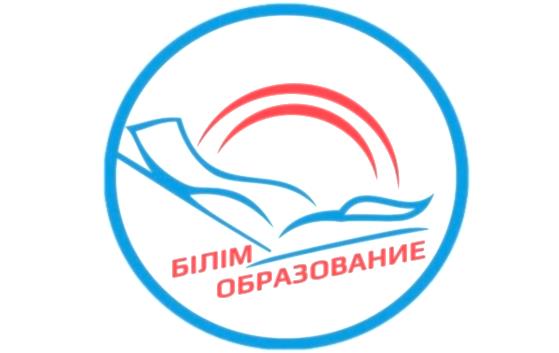                                                                                         Әдістемелік кабинет                                                                                  меңгерушісінің м.а                                                                               Ш.Нурахметова                                            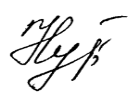 ҚАЛАЛЫҚ СЕМИНАР БАҒДАРЛАМАСЫТақырыбы: «Ерте жастағы топтарда іс-әрекетті ұйымдастырудың ерекшеліктері»                                 (дейінгі педагогтарының жұмыс тәжірибесінен)                  ПРОГРАММА ГОРОДСКОГО СЕМИНАРАТема: «Особенности организации деятельности в группах раннего развития»            (из опыта работы педагогов дошкольной организации)                                      Павлодар қ., 2023, сәуір10:00-10:05Кіріспе сөзКіріспе сөзКіріспе сөзҚ.М.Рахымжанова .,Павлодар қаласы білім беру бөлімінің әдіскеріҚ.М.Рахымжанова .,Павлодар қаласы білім беру бөлімінің әдіскері                                           Теориялық бөлім                                           Теориялық бөлім                                           Теориялық бөлім                                           Теориялық бөлім                                           Теориялық бөлім                                           Теориялық бөлім10:05-10:1510:05-10:15Ерте жастағы балалардың балабақша жағдайына бейімдеу әдістері мен әдістеріЕрте жастағы балалардың балабақша жағдайына бейімдеу әдістері мен әдістеріЕрте жастағы балалардың балабақша жағдайына бейімдеу әдістері мен әдістеріЛюбовь Николаевна Киселёва педагог – психологы10:15-10:2510:15-10:25« Ерте жастағы топтарында ұйымдастырылған қызметті ұйымдастырудың ерекшеліктері» « Ерте жастағы топтарында ұйымдастырылған қызметті ұйымдастырудың ерекшеліктері» « Ерте жастағы топтарында ұйымдастырылған қызметті ұйымдастырудың ерекшеліктері» Динара Тельмановна Шайманова,                                     Павлодар қаласының № 57 сәбилер бақшасының» тәрбиешісі                                           Практикалық бөлім                                           Практикалық бөлім                                           Практикалық бөлім                                           Практикалық бөлім                                           Практикалық бөлім                                           Практикалық бөлім10:25-10:3510:25-10:3510:25-10:35«Денсаулық сақтау  технологиялары арқылы балалардың ерте дамуы үшін балабақшада жағдай жасау»Гульнара Адылкайратовна Зиенова,                                          Павлодар қаласының № 18 сәбилер бақшасының» тәрбиешісіГульнара Адылкайратовна Зиенова,                                          Павлодар қаласының № 18 сәбилер бақшасының» тәрбиешісі10:35-10:4510:35-10:4510:35-10:45«Шығармашылық арқылы жас балаларға арналған балабақшада жағдай жасау»Наталья Владимировна Черныш, Павлодар қаласының № 18 сәбилер бақшасының  тәрбиешісіНаталья Владимировна Черныш, Павлодар қаласының № 18 сәбилер бақшасының  тәрбиешісі10:45-10:5510:45-10:5510:45-10:55Музыкалық логоритмикалық қыздыру.Зоя Констатиновна Золотарева, Павлодар қаласының № 18 сәбилер бақшасының»  музыка жетекшісі Зоя Констатиновна Золотарева, Павлодар қаласының № 18 сәбилер бақшасының»  музыка жетекшісі 10:35-10:4510:35-10:4510:35-10:45Мастер-класс «Көмектесіңіз, бала сөйлей алады!» Лина Анатольевна Терновская,Павлодар қаласының № 18 сәбилер бақшасының  логопеді  Лина Анатольевна Терновская,Павлодар қаласының № 18 сәбилер бақшасының  логопеді 10:45-10:5510:45-10:5510:45-10:55 «Қызғалдақтар  алаңы» рефлексиясы.Любовь Николаевна Киселёва педагог – психологыЛюбовь Николаевна Киселёва педагог – психологы10:00-10:05Вступительное словоРахымжанова К.М.,                     методист отдела образования г.Павлодара.                                           Теоретическая часть                                           Теоретическая часть                                           Теоретическая часть10:05-10:15«Методы и приёмы адаптации детей раннего возраста к условиям детского сада» Киселёва Любовь Николаевна педагог – психолог                    10:15-10:25«Особенности организации организованной деятельности в группах раннего развития»Шайманова Динара Тельмановна                                    воспитатель                                    «Ясли-сада № 57, г.Павлодара»                                           Практическая часть                                           Практическая часть                                           Практическая часть10:25-10:35«Создание условий в детском саду для раннего развития детей через здоровьесберегающие технологии»Зиенова  Гульнара Адылкайратовна                    воспитатель                              «Ясли-сада №18, г.Павлодара»10:35-10:45«Создание условий в детском саду для детей раннего возраста через творчество»Черныш Наталья Владимировна воспитатель                                «Ясли-сада №18, г.Павлодара»10:45-10:55Музыкальная логоритмическая разминка.Золотарёва Зоя Константиновна              Музыкальный руководитель «Ясли-сада № 18, г.Павлодара»10:35-10:45Мастер-класс «Помоги, малышу заговорить!»Терновская Лина Анатольевна логопед  «Ясли-сада №18, г.Павлодара»10:45-10:55Рефлексия «Полянка с тюльпанами»педагог – психолог                   Киселёва Любовь Николаевна